Publicado en Corral de Calatrava el 31/07/2018 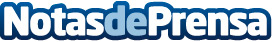 XX Festival Choorock Corral de Calatrava Las míticas bandas de Corral de Calatrava volverán el sábado 4 de agosto al escenario para celebrar el veinte aniversario del Choorock, como festival de música alternativa pionero en la provincia. Siniestro Total, Tierra Santa y Sexy Zebras encabezan el cartelDatos de contacto:Ayuntamiento de Corral de CalatravaNota de prensa publicada en: https://www.notasdeprensa.es/xx-festival-choorock-corral-de-calatrava Categorias: Música Castilla La Mancha Entretenimiento Eventos http://www.notasdeprensa.es